Name of Journal: World Journal of Clinical CasesManuscript NO: 49078Manuscript Type: CASE REPORTHow should congenital absence of cruciate ligaments be treated? A case reportLu R et al. Treatment of congenital absence of cruciate ligamentsRan Lu, Dong-Ping Zhu, Neng Chen, He Sun, Ze-Hui Li, Xue-Wei CaoRan Lu, Dong-Ping Zhu, Neng Chen, Department of Orthopedics, Guangdong Provincial Hospital of Traditional Chinese Medicine Zhuhai Hospital, Zhuhai 519000, Guangdong Province, ChinaHe Sun, Ze-Hui Li, Xue-Wei Cao, Department of Orthopedics, Guangdong Provincial Hospital of Traditional Chinese Medicine, Guangdong Hospital of Traditional Chinese Medicine, Guangzhou 510120, Guangdong Province, ChinaORCID number: Ran Lu (0000-0002-8156-0178), Dong-Ping Zhu (0000-0002-1068-9003), Neng Chen (0000-0001-7646-4387), He Sun (0000-0003-0889-0514), Ze-Hui Li (0000-0001-9791-0796), Xue-Wei Cao (0000-0002-6656-5296).Author contributions: Lu R and Zhu DP wrote the paper; Cao XW and Lu R helped to revise the paper; Chen N analyzed the special part of the case; Cao XW, Sun H, and Li ZH were the patient’s orthopedic surgeons.Informed consent statement: Written informed consent was obtained from the patient for publication of this report and any accompanying images.Conflict-of-interest statement: The authors declare that they have no conflict of interest.CARE Checklist (2016) statement: The authors have read the CARE Checklist (2013), and the manuscript was prepared and revised according to the CARE Checklist (2016).Open-Access: This article is an open-access article which was selected by an in-house editor and fully peer-reviewed by external reviewers. It is distributed in accordance with the Creative Commons Attribution Non Commercial (CC BY-NC 4.0) license, which permits others to distribute, remix, adapt, build upon this work non-commercially, and license their derivative works on different terms, provided the original work is properly cited and the use is non-commercial. See: http://creativecommons.org/licenses/by-nc/4.0/Manuscript source: Unsolicited manuscriptCorresponding author: Xue-Wei Cao, MD, PhD, Chairman, Chief Doctor, Orthopedics, Guangdong Hospital of Traditional Chinese Medicine, No. 111, Dade Road, Yuexiu District, Guangzhou 510120, Guangdong Province, China. caoxuewei@126.comTelephone: +86-15817142443Received: May 28, 2019Peer-review started: June 3, 2019First decision: August 1, 2019Revised: August 11, 2019Accepted: August 27, 2019 Article in press:Published online:AbstractBACKGROUNDHypoplasia of bilateral cruciate ligaments is a rare congenital malformation. The diagnosis of such diseases and indications for the various treatment options require further analysis and discussion.CASE SUMMARYThe patient is a 26-year-old Chinese woman who has been suffering from knee pain since the age of 8 years, 2-3 episodes a year. Three years ago, due to the practice of advanced yoga poses, the frequency of left knee pain increased, requiring prompt medical treatment. Magnetic resonance imaging demonstrated an absence of both anterior and posterior cruciate ligaments of both knees with abnormal posterior tilting of the tibial plateau. Bilateral subluxation of the knee joint was also found, therefore tibial osteotomy was performed. The patient reported at the 24 mo follow-up that the frequency of pain and instability had been reduced and function restored. CONCLUSIONOsteotomy may be an effective method to treat patients with congenital cruciate ligament deficiency with posterior tibial plateau tilting. The diagnosis of congenital cruciate ligament deficiency should be based on the combination of patient’s medical history, clinical manifestations, and findings from imaging to avoid possible misdiagnosis. Based on the symptoms, frequency of attacks, and intent of the individual, appropriate treatment options should be identified.Key words: Congenital; Dysplasia; Cruciate ligament; Congenital deformity; Osteotomy; Case report© The Author(s) 2019. Published by Baishideng Publishing Group Inc. All rights reserved.Core tip: While some articles have reported the rare disease of congenital absence of cruciate ligaments, we have not been coming across a paper that reviews most of the case reports and summarizes the discipline of this kind of disease. We conducted a literature review that focus on the symptoms and their appear age of the disease. In order to find out the best treatment programs for congenital absence of cruciate ligaments, we also pay great attention to the treatment method of each case. What is more, we concluded a diagnosis process that will help clinicians to decrease the chance of misdiagnosis.Lu R, Zhu DP, Chen N, Sun H, Li ZH, Cao XW. How should congenital absence of cruciate ligaments be treated? A case report. World J Clin Cases 2019; In pressINTRODUCTIONIn 1962, Giorgi[1] first described congenital anterior cruciate ligament (ACL) deficiency. In general, this form of congenital dysplasia is unilateral, rarely being observed in both knee joints[2,3]. It involves defects of the anterior or posterior cruciate ligament, or both, and may include a single, or both, knees[4]. Such patients are extremely rare, with a prevalence of 0.017 per 1000 live births[5,6] , especially when both the anterior and posterior cruciate ligaments of each knee are missing combined with tibial plateau dysplasia[7].As yet, there is no clear consensus on the treatment of such diseases. For some patients without apparent knee instability or pain, and without symptoms that affect daily life, some clinicians have often observed that cruciate ligament reconstruction offers no improvement[8,9]. These clinicians therefore suggest conservative treatment for asymptomatic patients. For those that are symptomatic, in order to regain knee stability and function, most clinicians are reported to proceed with cruciate ligament reconstruction or orthopedic surgery[9-11]. In this case, because of the large tilt of the tibial plateau, the surgeon decided to first correct the bony deformity. Therefore, tibial osteotomy was adopted. After 2 years of follow-up, the effect of treatment was found to be excellent. The case report on this patient follows.CASE PRESENTATIONChief complaintsA 26-year-old Chinese woman presented with occasional alternating pain in her knees from being about 8 years old, regularly occurring 2-3 times a year. History of present illnessHer pain was relieved after rest. The left knee was unstable. About three years prior to presentation in the clinic, the frequency of alternating pain in both knees increased to 10-12 times a year, coinciding with practicing advanced yoga, each period of pain lasting approximately a week. After she attended an outpatient clinic, she was provided nonoperative treatment, such as Chinese massage or acupuncture, for a year.Personal and family historyNeither she nor her family had any past history of congenital knee deformity.Physical examinationThere was no obvious swelling of either knee joint during physical examination. The joints were flexed from 0° to 120° with no apparent tenderness, and tibial movement was normal. Anterior and posterior drawer tests were positive as was a Lachman test. The Lysholm II score was 72.Imaging examinationsAn X-ray showed bilateral varus knee with instability (Figures 1A and B). An magnetic resonance imaging (MRI) scan (Figure 2) indicated bilateral knee joint malalignment, anterior displacement of the tibia, subluxation, left tibial plateau bone cysts, sclerosis and bone formation, a slightly worn right medial tibial plateau, an absence of ligaments in both knees, bilateral thickening of the lateral retinacula, and bilateral patellar joint malalignment with grade III-IV wear in the patella and patellofemoral joint.FINAL DIAGNOSISCongenital cruciate ligament deficiency (bilateral knee joints).TREATMENTThe patient underwent osteotomy of the left proximal tibial under general anesthesia, with internal tibial fixation (Figures 3A-D). Large tilt of the tibial plateau was corrected (Figure 3B). Neutral left lower limb alignment was attained (Figure 3C). Postoperative recovery was positive with the patient having regular reviews. Eleven months postoperatively, X-ray examination demonstrated that the left knee was in good alignment, and correction to the left tibial plateau and proximal tibia had been achieved with no loose internal fixation. The left knee was able to achieve flexion of 0° to 120°. The tibial internal fixation device was removed under general anesthesia following tracheal intubation (Figure 4A-C).OUTCOME AND FOLLOW-UPAfter 24 mo of follow-up visits, the patient felt that function of the left knee was better than the right. She was not restricted in activities by the left knee, being able to squat completely, with no pain at rest. Slight pain would occur after a long walk which fortunately had no impact on work or life activities. The Lysholm II score was 88.DISCUSSIONThere is still controversy in the literature regarding treatment of congenital absence of cruciate ligaments[9,10]. In this case, the patient was treated with tibial osteotomy. Although satisfactory results were obtained, they may only be applicable to this case. Epidemiology and pathogenesisCongenital cruciate ligament defect is a very rare disease with an incidence of only 17 per million population[5]. In most cases previously described in the literature, congenital absence of the cruciate ligaments is usually associated with musculoskeletal diseases, in particular incomplete or stunted development of the lower limbs such as the femur, tibial spine, tibia, fibula or sacrum, congenital meniscus malformations, and multiple organ syndromes such as thrombocytopenia-absent radius syndrome[3,12]. With regard to the congenital absence of a cruciate ligament usually being in combination with other congenital musculoskeletal diseases, the literature has noted that the main role of the intercondylar notch is to adapt to the cruciate ligament[1,13]. Therefore, in the absence of a ligament, formation of the intercondylar notch will be affected. However, some authors believe that the development of the intercondylar spine in the proximal humerus depends on the presence of the cruciate ligament[14]. Therefore, if the ligament is congenitally absent, iliac spine dysplasia will eventually occur. Others believe that malformation is caused by congenital dysplasia rather than through the association with cruciate ligament development[15,16].Correct diagnosis of congenital absence of a cruciate ligamentHistory: Following a review of previously published literature, it has been ascertained that about 31% of patients start experiencing pain and instability due to trauma[7,10,17,18]. The literature suggests that if trauma is reported in a patient’s history but no significant abnormality of the contralateral knee is observed, misdiagnosis of congenital absence of a ligament may occur instead of post-traumatic ligament loss. Symptoms of congenital ligament absence begin with mild trauma or sprains, ultimately leading to an imbalance in the soft tissue of the knee. In this case, the patient experienced painful symptoms in the knees after practicing advanced yoga exercises. Although there was no apparent history of trauma, there was a clear cause. In addition, in patients with non-healing osteophytes, injury caused by trauma is more likely to result in fractures at the epiphysis or long bone, or intercondylar eminence avulsion, so cruciate ligament rupture in such patients is unlikely[8]. It has also been proposed that the possibility of congenital absence of a ligament in young patients with a history of trauma and loss of a ligament should not be neglected, and a differential diagnosis carefully performed. For those patients who often complain of instability after a traumatic event[7], the clinician should objectively distinguish the real degree of laxity and the patient’s own sense of instability through a positive clinical examination[19]. The history of young children should be scrutinized very closely to ascertain if there are signs of congenital abnormalities, because a history of trauma does not rule out congenital absence of a ligament.Symptoms: A search of the literature resulted in the discovery of cases of congenital absence of ligaments in a total of 41 knees. Only 13% had no apparent symptoms. The other knees suffered varying degrees of pain with lower limb instability. According to our results, the vast majority of patients have onset of the condition in the 5-20 years old age group and are mostly adolescents. At present, no elderly patients with congenital absence of a ligament have been found. The literature points out that some patients may not have any symptoms (patients with absence or incompetence in a cruciate ligament often do not complain about joint instability), because they may have adapted to those pathological anatomical conditions[10,20]. However, with age or after sudden trauma, the balance of the knee for which the patient is already compensating is destroyed, causing knee instability, recurrent dislocation, and even pain and other symptoms that accelerate the progression of knee osteoarthritis[21].In addition, it has been speculated that patients with congenital absence of an ACL may not be detected and need no intervention because, unlike traumatic ACL injuries, they can adapt during development and will not experience subjective instability[5]. This adaptation can delay the onset of osteoarthritis caused by chronic laxity compared to traumatic tears. It is known that patients with congenital absence of ligaments may be asymptomatic, but if symptoms appear at a young age, it is less likely that they will reoccur at an older age[8]. This suggests that we should consider the diagnosis of congenital ligament loss in young patients during clinical work.Signs: A review of all cases demonstrated that although some patients did not have apparent symptoms or did not feel unstable on their own, all patients had positive signs of varying degrees of lack of ligament tissue. These positive signs included Lachman test, pivotal transfer test, and anterior and posterior drawer test. Some patients may demonstrate varying degrees of knee effusion, knee cartilage damage, meniscal tears, with medial or lateral collateral ligament injuries due to prolonged knee instability, positive floating blister test, McMurray test, squeezing abrasion test, or eversion. Corresponding positive signs such as varus stress relaxation were also observed. A thorough physical examination of the knee should still be conducted in the clinic to ascertain the patient’s chief complaint in order to facilitate symptomatic treatment.Videography: Imaging is our primary means of diagnosing such diseases. In clinical practice, radiologists often find it difficult to distinguish between traumatic loss and congenital absence of a cruciate ligament. Cases show that if trauma is reported in a patient’s history and the contralateral knee is normal, and if arthroscopic and MRI reports do not focus on femoral intercondylar or zygomatic spinal deformities (X-rays show an abnormality of the sacrum, with only one bump in the sacrum, possibly a sign of cruciate ligament dysplasia), the correct diagnosis may be missed. Therefore, when using imaging to judge between congenital instability and post-traumatic instability, it should be ascertained whether the joint bones in the knee are deformed.For diagnosis using imaging, plain film can be used to perform a preliminary diagnosis of patients with congenital ligament loss according to the three-tiered classification of Manner et al[6]. According to the authors’ conclusions, the differentiation of trauma and underdevelopment of one or two cruciate ligaments can be determined based on the difference in the gap width index and height, and changes in the lateral and/or medial spinous processes of the tibia. In short, X-rays show several signs of radiology such as dysplasia of the tibial eminence, dysplastic lateral femoral condyle, or narrow intercondylar fossa, suggesting the possibility of congenital absence of a cruciate ligament[1,13,22].Treatment optionsCongenital absence of a cruciate ligament has been reported as a solitary abnormality or as part of a syndrome. Studies involving congenital syndromes (where ACL defects are common findings) have partially focused on correcting angle deformities, limb extensions, or amputations and prosthetic limb assembly. Reference is made to the treatment of cruciate ligament loss, but there are also significant differences in the postoperative outcome in different patients who have the same treatment[4,23,24]. Studies have also shown that instability of the anterior part of the knee can induce many forms of late lesion, such as meniscal tears or cartilage damage, which may also lead to the development of early arthritis. Even selective meniscectomy increases joint instability[7,25,26]. Therefore, we have summarized the treatment plans of patients who have had satisfactory treatment of this disorder in the literature, to provide a reference for clinicians to develop treatment strategies in the future. We reviewed 10 articles with a total of 41 patients. Of these, 24% of the knees were reconstructed, 16% were treated with limb orthosis, 12% were both reconstructed and provided with limb orthosis, and the remainder were treated conservatively.For patients with no apparent symptoms or low frequency of pain and instability, conservative strategies such as strengthening the knee-related muscle groups are recommended. When Gabos et al[11] dealt with such patients, if the symptoms were caused by meniscal tears and cartilage damage (i.e. pain and joint effusions), only the joints were treated. For traumatic injury, after an average follow-up of 31 mo, the patients did not have any reduction in their capacity to exercise and could continue daily activities without further treatment. Such clinical follow-up results also confirmed their point of view that patients had tolerated joint laxation prior to trauma, and once the cause of pain had been eliminated, adequate muscle strengthening was sufficient.For patients with symptoms of instability either with or without walking pain but without knee joint deformity, combined with the consent of the patient, treatment by cruciate ligament reconstruction was performed. Restoring the stability of the knee joint can further reduce the pain caused by instability of the knee joint and delay the progression of knee osteoarthritis.For patients with unstable, painful symptoms and bony knee deformities that prevent adding an anterior or posterior cruciate ligament without it being damaged, it is recommended to first correct the bony deformity and ascertain whether, during the follow-up period, the patient is willing to undergo posterior ligament reconstruction. If the patient can achieve satisfactory knee stability and undergo daily activities following rehabilitation exercises, cruciate ligament reconstruction should not considered at that time. If noticeable symptoms of instability are still apparent, reconstruction of the cruciate ligament should be considered. In this case, because the tibial plateau was tilted backwards (Figure 1B), if the anterior and posterior cruciate ligaments had been reconstructed first, the cruciate ligaments would have been subjected to too great a tension than in a normal knee joint, resulting in a high risk of failure by ligament slicing. Therefore, the surgeon first performed a tibial osteotomy to correct the skeletal deformity. After a period of observation, cruciate ligament reconstruction was considered. We agree with De Ponti et al[7] that in the treatment of ligamentous dysplasia, factors such as age, type of boney protrusions, activity level, and the quality and quantity of symptoms should be considered. Cruciate ligament reconstruction should be limited to cases of impaired joint stability and objectively manifested as a frequent dysfunction. Surgical indications are also based on the patient's condition and expectations and should only be considered after appropriate counseling.CONCLUSIONWe believe that the treatment of this disease should take into account different factors, namely, the patient’s age, type of dysplasia and level of their activity, and most importantly, the extent of the symptoms and frequency of attacks. We attributed a crucial role to the frequency and type of symptom experienced because we believe that surgical methods should be used with caution in cases of related joint instability.REFERENCES1 Giorgi B. Morphologic variations of the intercondylar eminence of the knee. Clin Orthop 1956; 8: 209-217 [PMID: 13374913]2 Barrett GR, Tomasin JD. Bilateral congenital absence of the anterior cruciate ligament. Orthopedics 1988; 11: 431-434 [PMID: 3368410]3 Mavrodontidis AN, Zalavras CG, Papadonikolakis A, Soucacos PN. Bilateral absence of the patella in nail-patella syndrome: delayed presentation with anterior knee instability. Arthroscopy 2004; 20: e89-e93 [PMID: 15483536 DOI: 10.1016/j.arthro.2004.07.011]4 Bedoya MA, McGraw MH, Wells L, Jaramillo D. Bilateral agenesis of the anterior cruciate ligament: MRI evaluation. Pediatr Radiol 2014; 44: 1179-1183 [PMID: 24696286 DOI: 10.1007/s00247-014-2947-7]5 Degnan AJ, Kietz DA, Grudziak JS, Shah A. Bilateral absence of the cruciate ligaments with meniscal dysplasia: Unexpected diagnosis in a child with juvenile idiopathic arthritis. Clin Imaging 2018; 49: 193-197 [PMID: 29635139 DOI: 10.1016/j.clinimag.2018.03.015]6 Manner HM, Radler C, Ganger R, Grill F. Dysplasia of the cruciate ligaments: radiographic assessment and classification. J Bone Joint Surg Am 2006; 88: 130-137 [PMID: 16391258 DOI: 10.2106/JBJS.E.00146]7 De Ponti A, Sansone V, de Gama Malchèr M. Bilateral absence of the anterior cruciate ligament. Arthroscopy 2001; 17: E26 [PMID: 11447565 DOI: 10.1053/jars.2001.22411]8 DeLee JC, Curtis R. Anterior cruciate ligament insufficiency in children. Clin Orthop Relat Res 1983; 112-118 [PMID: 6821976 DOI: 10.1097/00003086-198301000-00022]9 Sachleben BC, Nasreddine AY, Nepple JJ, Tepolt FA, Kasser JR, Kocher MS. Reconstruction of Symptomatic Congenital Anterior Cruciate Ligament Insufficiency. J Pediatr Orthop 2019; 39: 59-64 [PMID: 28178094 DOI: 10.1097/BPO.0000000000000940]10 Davanzo D, Fornaciari P, Barbier G, Maniglio M, Petek D. Review and Long-Term Outcomes of Cruciate Ligament Reconstruction versus Conservative Treatment in Siblings with Congenital Anterior Cruciate Ligament Aplasia. Case Rep Orthop 2017; 2017: 1636578 [PMID: 28589051 DOI: 10.1155/2017/1636578]11 Gabos PG, El Rassi G, Pahys J. Knee reconstruction in syndromes with congenital absence of the anterior cruciate ligament. J Pediatr Orthop 2005; 25: 210-214 [PMID: 15718904 DOI: 10.1097/01.bpo.0000153874.74819.29]12 Héron D, Bonnard C, Moraine C, Toutain A. Agenesis of cruciate ligaments and menisci causing severe knee dysplasia in TAR syndrome. J Med Genet 2001; 38: E27 [PMID: 11483643 DOI: 10.1136/jmg.38.8.e27]13 Waxenbaum EB, Hunt DR, Falsetti AB. Intercondylar eminences and their effect on the maximum length measure of the tibia. J Forensic Sci 2010; 55: 145-148 [PMID: 20002260 DOI: 10.1111/j.1556-4029.2009.01222.x]14 Ergün S, Karahan M, Akgün U, Kocaoğlu B. [A case of multiple congenital anomalies including agenesis of the anterior cruciate ligament]. Acta Orthop Traumatol Turc 2008; 42: 373-376 [PMID: 19158459 DOI: 10.3944/AOTT.2008.373]15 Deroussen F, Hustin C, Moukoko D, Collet LM, Gouron R. Osteochondritis dissecans of the lateral tibial condyle associated with agenesis of both cruciate ligaments. Orthopedics 2014; 37: e218-e220 [PMID: 24679213 DOI: 10.3928/01477447-20140124-30]16 Walker JL, Milbrandt TA, Iwinski HJ, Talwalkar VR. Classification of Cruciate Ligament Dysplasia and the Severity of Congenital Fibular Deficiency. J Pediatr Orthop 2019; 39: 136-140 [PMID: 28009801 DOI: 10.1097/BPO.0000000000000910]17 Sonn KA, Caltoum CB. Congenital absence of the anterior cruciate ligament in monozygotic twins. Int J Sports Med 2014; 35: 1130-1133 [PMID: 25203652 DOI: 10.1055/s-0034-1370923]18 Katz MP, Grogono BJ, Soper KC. The etiology and treatment of congenital dislocation of the knee. J Bone Joint Surg Br 1967; 49: 112-120 [PMID: 6019376 DOI: 10.1302/0301-620X.49B1.112]19 Balke M, Mueller-Huebenthal J, Shafizadeh S, Liem D, Hoeher J. Unilateral aplasia of both cruciate ligaments. J Orthop Surg Res 2010; 5: 11 [PMID: 20184748 DOI: 10.1186/1749-799X-5-11]20 Cerulli G, Amanti A, Placella G. Surgical treatment of a rare isolated bilateral agenesis of anterior and posterior cruciate ligaments. Case Rep Orthop 2014; 2014: 809701 [PMID: 25197599 DOI: 10.1155/2014/809701]21 Hu J, DU SX, Huang ZL, Xia X. Bilateral congenital absence of anterior cruciate ligaments associated with the scoliosis and hip dysplasia: a case report and review of the literature. Chin Med J (Engl) 2010; 123: 1099-1102 [PMID: 20497723 DOI: 10.3760/cma.j.issn.0366-6999.2010.08.024]22 Laor T, Jaramillo D, Hoffer FA, Kasser JR. MR imaging in congenital lower limb deformities. Pediatr Radiol 1996; 26: 381-387 [PMID: 8657473 DOI: 10.1007/BF01387310]23 Lee YS, Chun DI, Park MJ. Bilateral PCL hypoplasia resulting in posterior, posterolateral rotatory instability and tears of the lateral meniscus anterior horn. Orthopedics 2010; 33: 924 [PMID: 21162498 DOI: 10.3928/01477447-20101021-28]24 Rainio P, Sarimo J, Rantanen J, Alanen J, Orava S. Observation of anomalous insertion of the medial meniscus on the anterior cruciate ligament. Arthroscopy 2002; 18: E9 [PMID: 11830824 DOI: 10.1053/jars.2002.30483]25 Jackson DW, Jennings LD, Maywood RM, Berger PE. Magnetic resonance imaging of the knee. Am J Sports Med 1988; 16: 29-38 [PMID: 3344877 DOI: 10.1177/036354658801600105]26 Silva A, Sampaio R. Anterior lateral meniscofemoral ligament with congenital absence of the ACL. Knee Surg Sports Traumatol Arthrosc 2011; 19: 192-195 [PMID: 20567963 DOI: 10.1007/s00167-010-1199-9]27 Thomas NP, Jackson AM, Aichroth PM. Congenital absence of the anterior cruciate ligament. A common component of knee dysplasia. J Bone Joint Surg Br 1985; 67: 572-575 [PMID: 4030852 DOI: 10.1302/0301-620X.67B4.4030852]28 Kaelin A, Hulin PH, Carlioz H. Congenital aplasia of the cruciate ligaments. A report of six cases. J Bone Joint Surg Br 1986; 68: 827-828 [PMID: 3782255 DOI: 10.1302/0301-620X.68B5.3782255]29 Kwan K, Ross K. Arthrogryposis and congenital absence of the anterior cruciate ligament: a case report. Knee 2009; 16: 81-82 [PMID: 18819806 DOI: 10.1016/j.knee.2008.08.004]P-Reviewer: Georgiev GP, Anand A S-Editor: Zhang L L-Editor: Wang TQ E-Editor:Specialty type: Medicine, Research and ExperimentalCountry of origin: ChinaPeer-review report classificationGrade A (Excellent): 0Grade B (Very good): B, BGrade C (Good): 0Grade D (Fair): 0Grade E (Poor): 0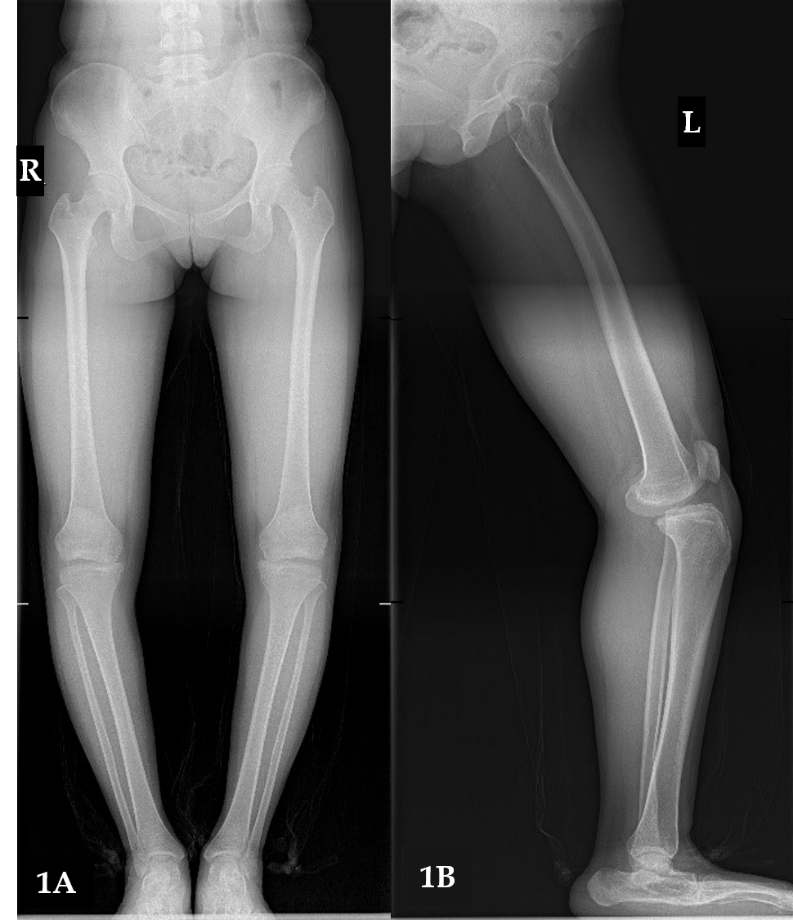 Figure 1 X-ray images. A: Unequal width of the joint spaces; B: Anterior and medial displacement of the tibial plate.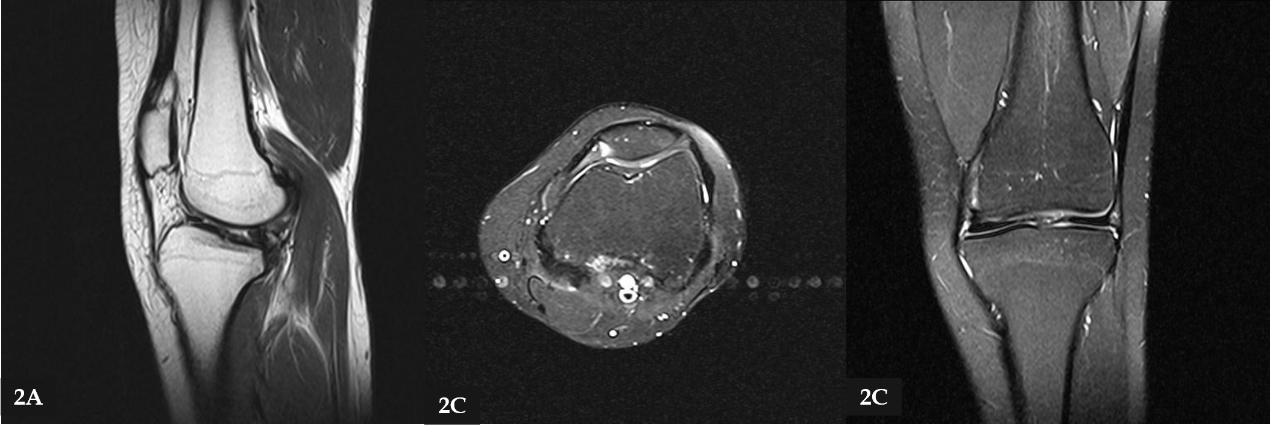 Figure 2 Magnetic resonance imaging scan showing cruciate ligament deficiency. A: Left knee joint anterior displacement with subluxation; B: Mild abrasion in the medial tibial platform; C: Femoral articular surface wear.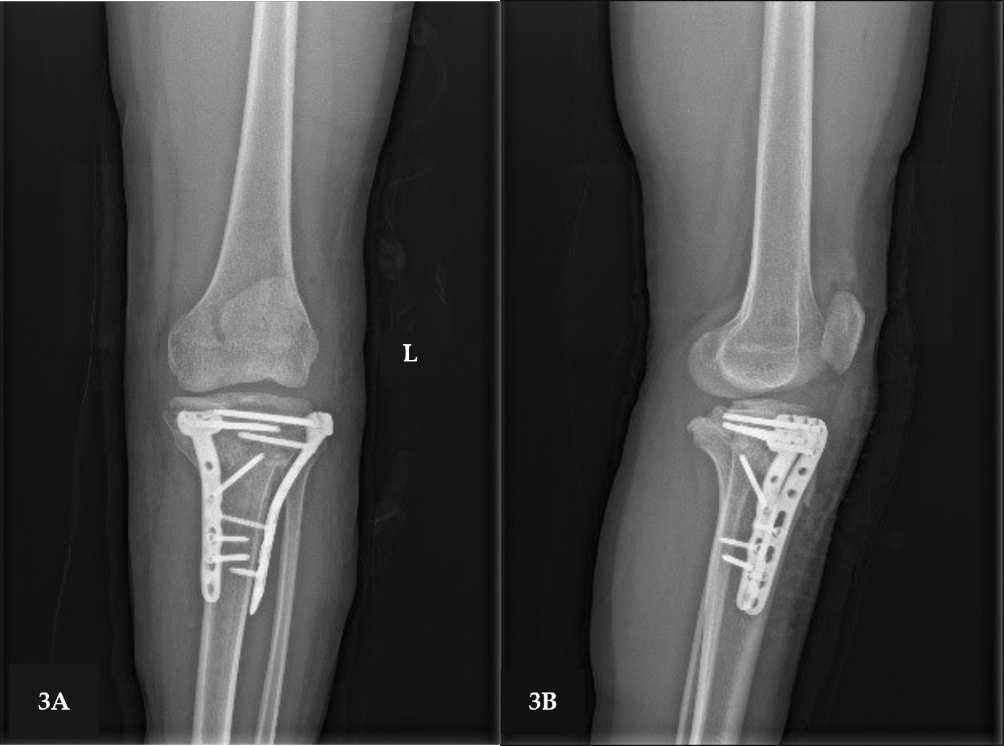 Figure 3 X-ray images showing the left knee with no loosening of the internal fixation.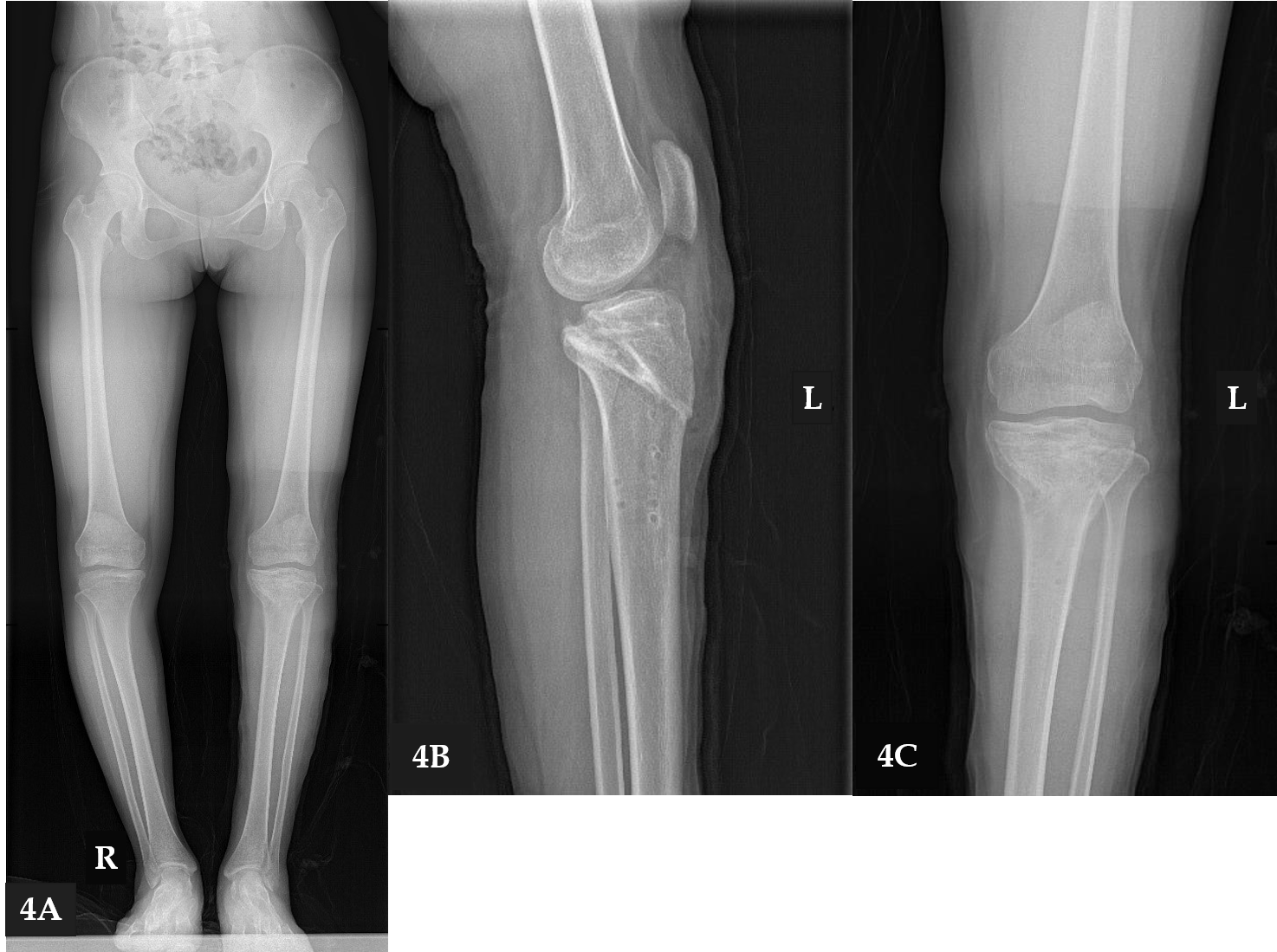 Figure 4 X-ray images. A: Correct alignment of the left knee and unequal length of the lower limbs with right knee inversion to the medial; B: Left knee tibial plateaus moving inwards; C: Equal width of the joint spaces.Table 1 Summary of published studies regarding cruciate ligament aplasiaY: Years old; P: Pain; I: Instability; H: Have; N: None; C: Conservative; O: Osteotomy; LR: Ligament reconstruction.AuthorYear (yr)Symptom ageSymptomsHistory of traumaTreatmentKatz et al[18] 19674 patients at 4 Y, 1 patient at 9 Y5 patients felt IN5 patients both O and LRThomas et al[27] 198512 patients at 2-16 Y6 patients felt I, 6 patients had no symptomsN5 patients O, 7 patients CKaelin et al[28]19866 patients at 9-22 Y6 patients felt I 2 patients H, 4 patients N6 patients CDe Ponti et al[7]20012 patients at 11 Y1 patient felt I and P, 1 patient feel I1 patient H, 1 patient N2 patients CGabos et al[11]20054 patients at 14-17 Y4 patients feel INot mentioned4 patient LRErgün et al[14]20081 patient at 3 Y1 patient felt IN1 patient LRKwan et al[29]20093 patients at 38, 7, and 4 Y1 patient felt P, 2 patients felt IN3 patients CSonn et al[17]20142 patients at 11 and 4 Y 2 patients feel I and P2 patients H1 patient LR, 1 patient OBedoya et al[4]20142 patients at 13 Y2 patients felt I and PNot mentioned2 patients LRDavanzo et al[10]20172 patients at 6 Y, 2 patients at 15 Y4 patients felt I and P1 patient H, 3 patients N2 patients LR, 2 patients Ctotal41 patients at 2-38 Y, children and young people　1 patient felt P; 9 patients felt I and P; 26 patients felt I; 6 patients had no symptom, accounting for 14%26 patients N; 6 patients not mentioned; 9 patients H, accounting for 31%10 patients LR; 6 patients O; 5 patients both O and LR; 20 patients C　